Python Project: Create your own Application Coding in Python! 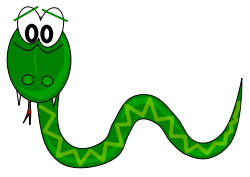 Purpose:You are a computer programmer working for Awesome Applications. You have been given the project to create the next great application your company will promote and sell using the Python programming language.Open an account on the Python online program Directions:1. Talk to the teacher as soon as possible about your application idea to get approval before you begin.2. Make sure you include the following:An application title (place as comment and print to console for user)Your name as the creator (place as comment and print to console for user)An application description (place as comment and print to console for user)Application directions (print to console for user)Question that you ask the user of your application for inputVariables (a minimum of two) and setting them to an initial value if variable is of integer data typeA minimum of two functionsThe use of a list or dictionary in at least one functionStringsConsole output (print)At least one math operation (+, -, *,? , %)At least one if statementAt least one for statementBoolean operator (and, or, not) or comparative operators (<=, >, etc.)You provide the user back information (result of your application running) at the end of the applicationUse comments throughout your program - the more comments that tell me what each block of code is doing, the better!3. Test and debug your program.4. Proofread your strings for spelling, capitalization, punctuation or grammar errors.5. Ask peers to test your program. Gather feedback from them to improve your application6. Submit the link of your program to the Python Project: Create your own application in the Assignments link on itslearning.Ideas of problems to solve:Calculate total cost of travelling in the  city including metro & bus faresCalculate total cost of field trip you plan for a HS course you are taking Search for phone numbers of your friends and familyCreate an action plan with steps for success given user priorities & plansCreate an itinerary in your favorite cityCreate a student schedulePython Project: Create Your Own Application RubricPython Project: Create Your Own Application RubricPython Project: Create Your Own Application RubricCriteriaPossible PointsPoints EarnedIncluded and appropriate title, your name as the creator and an easy-to-understand description for your Application as comments (programmer will see) and as well as print to console for user (user will see).5Included application directions for your user that were complete and easy to understand.3Asks the user a question that provides the application with information to carry out the problem solving.3Used appropriately-named variables (at least two) and set them to initial values if integers4Included a minimum of two working functions that are appropriately named. (5 points each)10Included a working if statement5Included a working for statement5Included a list or dictionary and the use of a list or dictionary in one of the functions5Used one math operation2Used on Boolean or comparative2Included strings5Included console print at the beginning and end of your application6Used comments throughout your program explaining all blocks of code5Correct spelling, punctuation, grammar and capitalization5Completed the project on time by due date5The application solved a valid problem.5The application was user-friendly. Users of the program know what it does, how to enter data and understand to output.5The application runs with correct results.5Total Points85